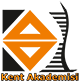 KENT AKADEMİSİ DERGİSİ| JOURNAL OF URBAN ACADEMYEtik Onam Formu | Interest Statement FormSorumlu YazarResponsible/Corresponding authorSorumlu YazarResponsible/Corresponding authorMakalenin BaşlığıTitle of manuscriptMakalenin BaşlığıTitle of manuscriptMakalenin Türü (Araştırma, Derleme, v.b.)Manuscript Type (Research Article, Review, etc.)Makalenin Türü (Araştırma, Derleme, v.b.)Manuscript Type (Research Article, Review, etc.)Yazarı olduğum / olduğumuz yukarıda başlığı bulunan eserin aşağıdaki yayın türleri arasında bulunmadığını beyan ederim    Yazarı olduğum / olduğumuz yukarıda başlığı bulunan eserin aşağıdaki yayın türleri arasında bulunmadığını beyan ederim    Yazarı olduğum / olduğumuz yukarıda başlığı bulunan eserin aşağıdaki yayın türleri arasında bulunmadığını beyan ederim    Yazarı olduğum / olduğumuz yukarıda başlığı bulunan eserin aşağıdaki yayın türleri arasında bulunmadığını beyan ederim    I / We declare that this article titled up  that I am / we are the author of is not covered by the conditions belowI / We declare that this article titled up  that I am / we are the author of is not covered by the conditions belowI / We declare that this article titled up  that I am / we are the author of is not covered by the conditions belowAnket, mülakat, odak grup çalışması, gözlem, deney, görüşme teknikleri kullanılarak katılımcılardan veri toplanmasını gerektiren nitel ya da nicel yaklaşımlarla yürütülen her türlü araştırmalarAnket, mülakat, odak grup çalışması, gözlem, deney, görüşme teknikleri kullanılarak katılımcılardan veri toplanmasını gerektiren nitel ya da nicel yaklaşımlarla yürütülen her türlü araştırmalarAnket, mülakat, odak grup çalışması, gözlem, deney, görüşme teknikleri kullanılarak katılımcılardan veri toplanmasını gerektiren nitel ya da nicel yaklaşımlarla yürütülen her türlü araştırmalarAnket, mülakat, odak grup çalışması, gözlem, deney, görüşme teknikleri kullanılarak katılımcılardan veri toplanmasını gerektiren nitel ya da nicel yaklaşımlarla yürütülen her türlü araştırmalarAll kinds of research conducted with qualitative or quantitative approaches that require data collection from participants using questionnaires, interviews, focus group work, observation, experimentation, interview techniques.All kinds of research conducted with qualitative or quantitative approaches that require data collection from participants using questionnaires, interviews, focus group work, observation, experimentation, interview techniques.All kinds of research conducted with qualitative or quantitative approaches that require data collection from participants using questionnaires, interviews, focus group work, observation, experimentation, interview techniques.İnsan ve hayvanların (materyal/veriler dahil) deneysel ya da diğer bilimsel amaçlarla kullanılması,İnsan ve hayvanların (materyal/veriler dahil) deneysel ya da diğer bilimsel amaçlarla kullanılması,İnsan ve hayvanların (materyal/veriler dahil) deneysel ya da diğer bilimsel amaçlarla kullanılması,İnsan ve hayvanların (materyal/veriler dahil) deneysel ya da diğer bilimsel amaçlarla kullanılması,Using humans and animals (including material / data) for experimental or other scientific purposes,Using humans and animals (including material / data) for experimental or other scientific purposes,Using humans and animals (including material / data) for experimental or other scientific purposes,İnsanlar üzerinde yapılan klinik araştırmalar,İnsanlar üzerinde yapılan klinik araştırmalar,İnsanlar üzerinde yapılan klinik araştırmalar,İnsanlar üzerinde yapılan klinik araştırmalar,Clinical researches on humans,Clinical researches on humans,Clinical researches on humans,Hayvanlar üzerinde yapılan araştırmalar,Hayvanlar üzerinde yapılan araştırmalar,Hayvanlar üzerinde yapılan araştırmalar,Hayvanlar üzerinde yapılan araştırmalar,Researches on animals,Researches on animals,Researches on animals,Kişisel verilerin korunması kanunu gereğince retrospektif çalışmalar,Kişisel verilerin korunması kanunu gereğince retrospektif çalışmalar,Kişisel verilerin korunması kanunu gereğince retrospektif çalışmalar,Kişisel verilerin korunması kanunu gereğince retrospektif çalışmalar,Retrospective studies in accordance with the law on protection of personal data,Retrospective studies in accordance with the law on protection of personal data,Retrospective studies in accordance with the law on protection of personal data,Yazar / Yazarlar | Author / AuthorsYazar / Yazarlar | Author / AuthorsYazar / Yazarlar | Author / AuthorsYazar / Yazarlar | Author / AuthorsYazar / Yazarlar | Author / AuthorsYazar / Yazarlar | Author / AuthorsYazar / Yazarlar | Author / AuthorsNOAdı-SoyadıName - SurnameAdı-SoyadıName - SurnameORCID NOOrcid NumberORCID NOOrcid NumberTarihDateİmza/ İmzalarSignatureyazaryazaryazaryazaryazaryazar